Demande de code d’accèsaux campagnes sur  			  : 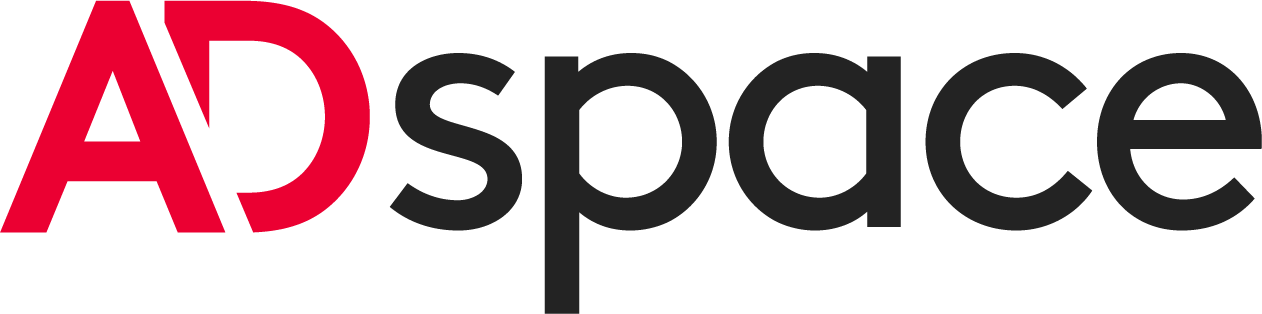 Compte AdministrateurNOUS SOUSSIGNÉS,Dénomination sociale :  	   SIREN : 	No opérateur intracommunautaire : 	Représenté(e) par M./Mme (nom, prénom) : 	Agissant en qualité de : 	Dûment habilité(e) à l’effet des présentesAdresse : 	Attestons avoir autorisé :Aura la possibilité, sous sa seule responsabilité et à sa seule discrétion, de créer des comptes utilisateurs et de déterminer leur droit d’accès au sein d’ADspace de France Télévisions Publicité.Déclaration :Nous déclarons avoir pris connaissance des Conditions Commerciales et des Conditions Générales de Vente de France Télévisions Publicité applicables en 2021 (accessibles sur le site www.francetvpub.fr) et en accepter expressément les dispositions.Date : 		Signature et cachet de l’Acheteur ou de l’intermédiaire dûment autorisé par l’Annonceur* (ou les Annonceurs).* Faire précéder la signature de la mention manuscrite « lu et approuvé ».NOMPRÉNOME-MAILN° DE TÉLÉPHONE